คู่มือบริการประชาชน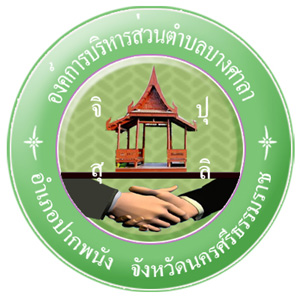 องค์การบริหารส่วนตำบลบางศาลาอำเภอปากพนัง   จังหวัดนครศรีธรรมราช